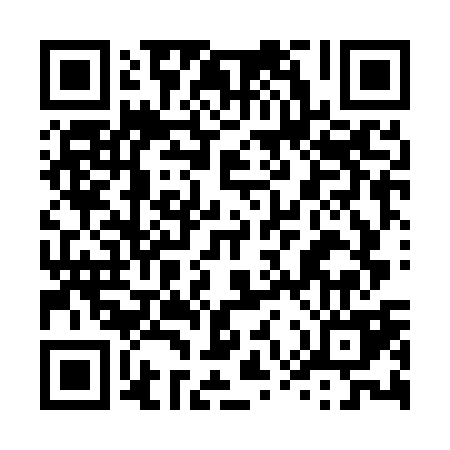 Prayer times for Novo Sao Joaquim, BrazilWed 1 May 2024 - Fri 31 May 2024High Latitude Method: NonePrayer Calculation Method: Muslim World LeagueAsar Calculation Method: ShafiPrayer times provided by https://www.salahtimes.comDateDayFajrSunriseDhuhrAsrMaghribIsha1Wed4:295:4211:292:485:166:252Thu4:295:4211:292:485:156:243Fri4:295:4311:292:485:156:244Sat4:305:4311:292:475:156:245Sun4:305:4311:292:475:146:236Mon4:305:4311:292:475:146:237Tue4:305:4411:292:475:136:238Wed4:305:4411:292:465:136:239Thu4:305:4411:282:465:136:2210Fri4:305:4411:282:465:126:2211Sat4:315:4511:282:465:126:2212Sun4:315:4511:282:465:126:2213Mon4:315:4511:282:455:116:2114Tue4:315:4611:282:455:116:2115Wed4:315:4611:282:455:116:2116Thu4:325:4611:282:455:116:2117Fri4:325:4611:292:455:106:2118Sat4:325:4711:292:455:106:2119Sun4:325:4711:292:455:106:2120Mon4:325:4711:292:455:106:2121Tue4:335:4811:292:455:106:2022Wed4:335:4811:292:445:106:2023Thu4:335:4811:292:445:096:2024Fri4:335:4911:292:445:096:2025Sat4:335:4911:292:445:096:2026Sun4:345:4911:292:445:096:2027Mon4:345:5011:292:445:096:2028Tue4:345:5011:292:445:096:2029Wed4:345:5011:302:445:096:2030Thu4:355:5111:302:445:096:2031Fri4:355:5111:302:445:096:20